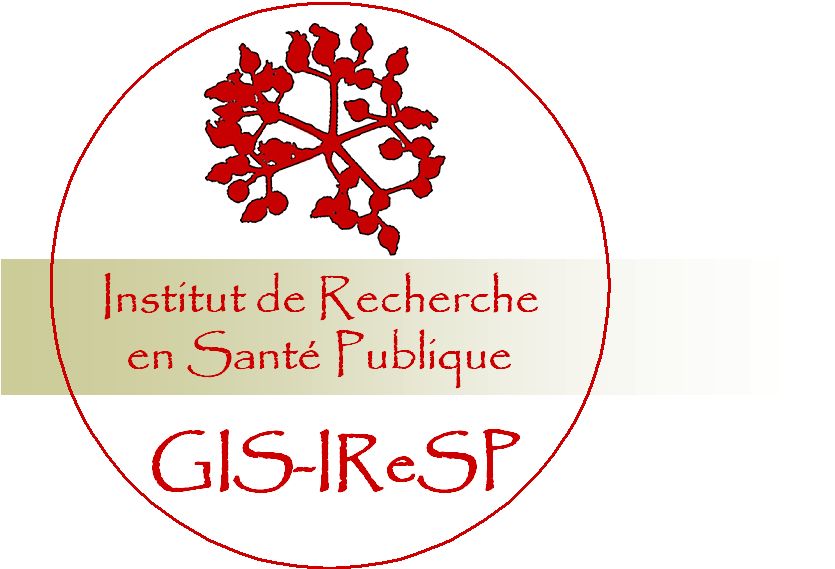 Appel à recherches XXXXde l’Institut de Recherche en Santé PubliqueRapport intermédiaire Il est demandé au coordonnateur du projet, en cumulant les éléments des éventuelles équipes participantes, d'établir un rapport sur le modèle ci-dessous et de le communiquer à l’IReSP. I. Renseignements administratifsA. Identification du projetB. Le cas échéant, indiquer la liste des personnels recrutés (ou à recruter) par des établissements publics dans le cadre du projetIndiquer leur devenir postérieur à leur participation au projet : intégration comme chercheur, enseignant-chercheur, ingénieur, emploi dans le privé, chômeur, etc.…C. Donner la liste des autres personnes impliquées dans le projetD. Donner la répartition des disciplines mobilisées dans le projet E. Donner brièvement une justification des dépenses réalisées au cours de la période décrite par le rapportF. Le cas échéant, indiquer les différents types d’aides complémentaires obtenues grâce à ce projet. (Il peut s’agir de ressources financières, ressources humaines, allocations de recherche,…)II. Renseignements scientifiquesDescription des travaux effectués en regard du calendrier établi pour la période concernée, des résultats obtenus en dégageant les faits marquants, des difficultés rencontrées et les solutions envisagées, ainsi que les réorientations éventuelles (3 à 5 pages) Décrire les interactions entre les différentes équipes, les efforts particuliers en matière d’interdisciplinarité, l’ouverture internationale, etc.Indiquer également ici les informations (événements positifs ou négatifs rencontrés au cours de la mise en œuvre du projet) dont vous pensez qu’elles peuvent être utiles à d’autres équipes.III. ValorisationA. Livrables externes réalisés (15 à 50 lignes maximum) Pour les articles et communications écrites, préciser s’il s’agit d’articles dans des revues à comité de lecture / d’ouvrages ou chapitres d’ouvrage / d’articles dans d’autres revues / de communications dans des colloques ou des congrès / de dépôt de brevet… Référencer selon les normes habituelles. Indiquer également les publications prévues.Mentionner si ces livrables peuvent ou non faire l’objet de communications externes par l’IReSP.Indiquer, le cas échéant, les thèses démarrées, en cours et/ou soutenues en relation directe avec le projet : Préciser le titre, date de soutenance (prévue ou réelle), soutien financier, devenir des étudiants pour les thèses soutenues B. Liste des séminaires ou colloques en rapport avec le projet financé auxquels vous avez participé et/ou organisé durant la période (et des missions à l’étranger)(préciser la date, le lieu, l’objet, le nombre des participants)Glossaire Livrable : tout composant matérialisant le résultat de la prestation de réalisation. Toute production émise par le titulaire au cours du projet : document, courrier revêtant un caractère officiel, module de code logiciel, dossiers de tests, application intégrée, objet, dispositif…Livrable interne : réalisé au sein du programme et non communiqué à l'extérieur du programme.Livrable externe : élément diffusé ou livré hors de la communauté du projet de recherche.Faits marquants : élément non nécessairement quantifiable mais significatif pour le projet.Titre du projet Coordonnateur du projet (société/organisme - laboratoire ou entité de rattachement)Autres équipes participantes (société/organisme - laboratoire ou entité de rattachement)Référence convention/décisionPériode du projet (date début – date fin)Période faisant l’objet du rapport (date début – date fin)Rédacteur de ce rapport :      nom                                      téléphone                     adresse électroniqueDate de rédaction du rapportNomPrénomQualificationsDate de recrutementDurée du contrat (en mois)Type de contrat(CDD, vacation …)……NomPrénomQualifications% de son temps consacré au projet pendant la période décrite par le rapport……